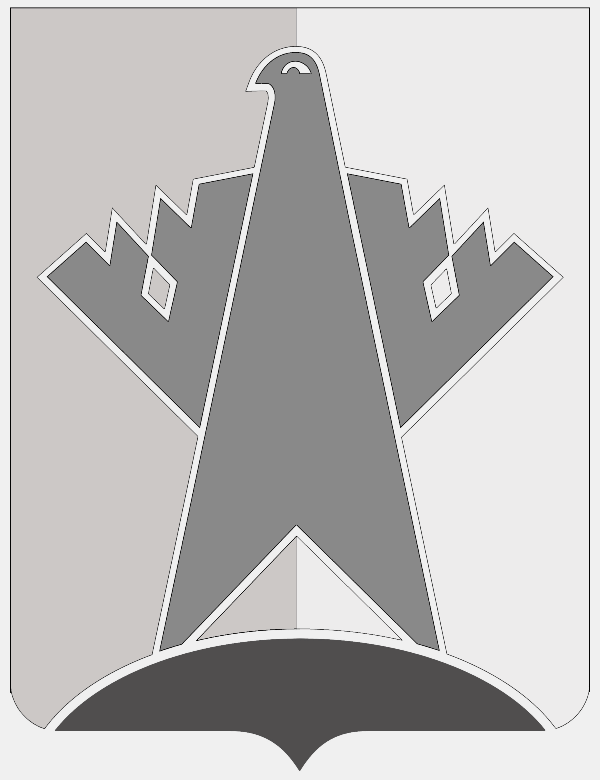 АДМИНИСТРАЦИЯ СУРГУТСКОГО РАЙОНАХАНТЫ-МАНСИЙСКОГО АВТОНОМНОГО ОКРУГА - ЮГРЫПОСТАНОВЛЕНИЕ« 04 » февраля 2020 года                                                                                          № 416 
            г. СургутО проведении конкурса по отбору кандидатов для включения в резерв управленческих кадров для замещения целевых управленческих должностей на муниципальных предприятиях Сургутского района 	Руководствуясь Законом Ханты-Мансийского автономного округа – Югры                         от 30.12.2008 № 172-оз «О резервах управленческих кадров в Ханты-Мансийском автономном округе – Югре», на основании постановления администрации                       Сургутского района от 06.02.2019 № 492-нпа «О резерве управленческих кадров                    для замещения целевых управленческих должностей в муниципальных учреждениях 
и на муниципальных предприятиях Сургутского района»:	1. Утвердить порядок проведения конкурса по отбору кандидатов                                       для включения в резерв управленческих кадров для замещения целевых управленческих должностей на муниципальных предприятиях Сургутского района согласно приложению к настоящему постановлению.	2. Управлению муниципальной службы, кадров и наград администрации Сургутского района обеспечить проведение конкурса по отбору кандидатов                            для включения в резерв управленческих кадров для замещения целевых управленческих должностей на муниципальных предприятиях Сургутского района в установленные сроки в соответствии с приложением к настоящему постановлению.	3. Опубликовать объявление о проведении конкурса по отбору кандидатов                    для включения в резерв управленческих кадров для замещения целевых управленческих должностей на муниципальных предприятиях Сургутского района в средствах массовой информации и разместить на официальном сайте муниципального образования Сургутский район.	4. Обнародовать настоящее постановление и разместить на официальном сайте муниципального образования Сургутский район.	5. Контроль за выполнением настоящего постановления возложить                                        на начальника управления муниципальной службы, кадров и наград администрации Сургутского района.Глава Сургутского района                                                                                   А.А. ТрубецкойПриложение к постановлению администрации Сургутского района от « 04 » февраля 2020 года № 416Порядок проведения конкурса по отбору кандидатов для включения в резерв управленческих кадров для замещения целевых управленческих должностей на муниципальных предприятиях Сургутского района1. Администрация Сургутского района объявляет конкурс по отбору кандидатов для включения в резерв управленческих кадров для замещения целевых управленческих должностей на муниципальных предприятиях Сургутского района на следующие должности: - директор муниципального унитарного предприятия «Сургутрайторф» муниципального образования Сургутский район; - директор муниципального унитарного предприятия «Расчётно-кассовый центр жилищно-коммунального хозяйства» муниципального образования Сургутский район. 	2. Место, время и дата начала проведения этапов конкурса:       	- первый этап - конкурс документов, который состоится 05 марта 2020 года;	- второй этап - проведение конкурсных испытаний. 	Конкурсные испытания проводятся в двух формах: тестирование и собеседование.Тестирование состоится с 06 марта 2020 года по 11 марта 2020 года. Собеседование состоится 12 марта 2020 года.	3. Адрес нахождения комиссии, дата начала и окончания приёма документов                      для участия в конкурсе.	Приём заявлений и необходимых документов на конкурс начинается с 05 февраля 2020 года и заканчивается 04 марта 2020 года в 17 часов 00 минут по адресу: г. Сургут,                                ул. Энгельса, д. 10, кабинет 413, в рабочие дни с 09.00 до 17.00 (перерыв с 13.00 до 14.00). Телефон для справок: 8 (3462) 529-177.4. Право на участие в конкурсе имеют претенденты: 4.1. Не признанные недееспособными либо ограниченно дееспособными 
по вступившему в законную силу решению суда; не имеющие заболеваний, препятствующих назначению на должность руководителя муниципальной организации; не состоящие на учёте в психоневрологическом, наркологическом диспансере; 
не имеющие установленных законодательством ограничений, препятствующих занятию соответствующей должности (не имеющие дисквалификации, препятствующей замещению должности).	4.2. Соответствующие квалификационным требования к уровню образования 
и опыту практической работы, необходимые для замещения должностей руководителей муниципальных организаций Сургутского района:  4.2.1. Директор муниципального унитарного предприятия «Сургутрайторф» муниципального образования Сургутский район: - высшее профессиональное (техническое или инженерно-экономическое) образование и стаж на руководящих должностях не менее пяти лет. 4.2.2. Директор муниципального унитарного предприятия «Расчётно-кассовый центр жилищно-коммунального хозяйства» муниципального образования Сургутский район: - высшее профессиональное образование и стаж работы на руководящих должностях не менее 5 лет.  4.3. Соответствующие квалификационным требованиям к профессиональным знаниям и навыкам (знание основ управления; законодательства Российской Федерации и Ханты-Мансийского автономного округа – Югры, муниципальных правовых актов муниципального образования Сургутский район по вопросам, связанным 
с деятельностью предприятия; основ организации труда, правил ведения деловых переговоров, порядка работы со служебной информацией, основ делопроизводства, правил и норм охраны труда, техники безопасности и противопожарной защиты; умение работать с компьютерной и другой оргтехникой, программными продуктами, с Internet и электронной почтой).	5. Гражданин, изъявивший желание участвовать в конкурсе (далее – претендент), представляет лично в комиссию в рабочие дни следующие документы:- заявление об участии в конкурсе согласно приложению 1 к порядку конкурсного отбора кандидатов для включения в резерв управленческих кадров для замещения целевых управленческих должностей в муниципальных учреждениях 
и на муниципальных предприятиях Сургутского района; - заполненный и подписанный личный листок по учёту кадров с цветной фотографией формата 3х4 согласно приложению 2 к порядку конкурсного отбора кандидатов для включения в резерв управленческих кадров для замещения целевых управленческих должностей в муниципальных учреждениях и на муниципальных предприятиях Сургутского района; 	- копию паспорта со всеми листами, имеющими отметки (паспорт предъявляется лично);	- копии документов о профессиональном образовании, профессиональной переподготовке, повышении квалификации, стажировке, присвоении учёной степени, учёного звания, заверенные нотариально или кадровыми службами по месту работы (службы);	- копии трудовой книжки или иные документы, подтверждающие трудовую (служебную) деятельность, заверенные нотариально или кадровыми службами                        по месту работы (службы);	- документ медицинского учреждения (справка) о том, что гражданин не состоит на учёте в психоневрологическом, наркологическом диспансере;	- справку из территориального налогового органа об отсутствии гражданина                       в реестре дисквалифицированных лиц;	- согласие на обработку персональных данных согласно приложению 3 к порядку конкурсного отбора кандидатов для включения в резерв управленческих кадров                             для замещения целевых управленческих должностей в муниципальных учреждениях 
и на муниципальных предприятиях Сургутского района.	Претендент по желанию может представить другие документы, характеризующие его профессиональную подготовку: рекомендательные письма, характеристику с места работы, документы об участии в различных конкурсах на лучшего по профессии,                     о результатах научной деятельности, о наличии наград, званий и т.п.	Указанные документы представляются в виде копий (с предъявлением оригиналов для сверки).	Несвоевременное представление документов, представление их в неполном объёме или с нарушением правил оформления, являются основанием для отказа гражданину в их приёме.	Расходы, связанные с участием в конкурсе (проезд, наём жилого помещения, связь и другие) осуществляются кандидатами за счёт собственных средств.Приложение 1 к порядкуЗаявление	Прошу Вас допустить меня до участия в конкурсе на включение в резерв управленческих кадров на должность _______________________________________________________________________________________________________________________К заявлению прилагаю:1. __________________________________________________________________________2. __________________________________________________________________________3. __________________________________________________________________________4. __________________________________________________________________________5. __________________________________________________________________________6. __________________________________________________________________________                                                       ________________               _________________________                                                                                    (подпись)                                              (расшифровка подписи)« ___ » ____________ 20___ г.*В заявлении указать, каким образом уведомить о результатах 1 этапа конкурсного отбораПриложение 2 к порядкуЛичный листок по учёту кадров1. Фамилия _________________________________________________________________    Имя ______________________________________________________________________    Отчество _________________________________________________________________2. Если изменяли фамилию, имя или отчество, то укажите их, год и причину изменения ____________________________________________________________________________3. Пол ___________ 4. Дата рождения ___________________________________________                                                                                                                     (число, месяц, год)5. Место рождения ___________________________________________________________6. Национальность ___________________________________________________________7. Гражданство ______________________________________________________________8. Образование ______________________________________________________________              (высшее, среднее специальное, среднее, неполное среднее, начальное профессиональное, начальное)9. Учёная степень, учёное звание ______________________________________________                                                                                              (с указанием даты присвоения и номеров дипломов)____________________________________________________________________________10. Какими иностранными языками владеете ______________________________________________________________________________________________________________(читаю и перевожу со словарём, читаю и могу объясняться, владею свободно)11. Выполняемая работа с начала трудовой деятельности (включая учёбу в высших                         и средних специальных учебных заведениях, военную службу и работу                                                     по совместительству).        При заполнении данного пункта учреждения, организации или предприятия необходимо указывать без сокращения и именовать так, как они назывались в период Вашей работы:14. Отношение к воинской обязанности, воинское звание ______________________________________________________________________________________________________15. Какие имеете государственные награды или ведомственные _________________________________________________________________________________________________(наименование министерства, ведомства)16. Семейное положение на момент заполнения личного листка _____________________Ваши ближайшие родственники (мать, отец, муж, жена, дети, братья, сёстры):17. Номер страхового свидетельства Государственного пенсионного фонда____________________________________________________________________________18. Данные паспорта: Серия ________ Номер ______________ Кем выдан _________________________________________________________________ Дата выдачи ___________19. Данные загранпаспорта: ________________________________________________________________________________________________________________________________20. Почтовый индекс и адрес по месту регистрации (прописки), телефон:____________________________________________________________________________21. Почтовый индекс и адрес по фактическому месту проживания, телефон:____________________________________________________________________________22. Дополнительные сведения, дающие право на получение льгот: _______________________________________________________________________________________________(участник войны, наличие инвалидности, участник ликвидации Чернобыльской аварии, наличие детей)____________________________________________________________________________(мать-одиночка, для пенсионеров указать вид пенсии и др.)____________________________________________________________________________23. Страховой полис обязательного медицинского страхования:серия ___________ номер _____________________________________________________Кем выдан ______________________________    ___________ Дата выдачи ___________24. Обязуюсь о всех последующих изменениях (адреса, семейного положения, рождения детей, образовании и др.) сообщать для внесения дополнений.    « ___ » ____________ 20___ г.                                       Личная подпись ______________Сведения, указанные в личном листке по учёту кадров, сверены с паспортом, трудовой книжкой, документами об образовании, военным билетом заполняющего.____________________________________________________________________________(подпись, Ф.И.О. должностного лица)Приложение 3 к порядкуРоссийская Федерация, Ханты-Мансийский автономный округ – Югра(Тюменская область), муниципальное образование Сургутский районадминистрация Сургутского района, 628412, ул. Энгельса, д. 10,г. Сургут, телефон: (3462) 526-500, тел./факс: (3462) 526-512,e-mail: asr@admsr.ruСогласиена обработку персональных данных субъектов персональных данных в связи с участием 
в конкурсе для включения в резерв управленческих кадров для замещения целевых управленческих должностей в муниципальных учреждениях и на муниципальных предприятиях Сургутского районаг. Сургут									         «__» ________ 20__г. в соответствии со статьёй 9 Федерального закона от 27.07.2006 № 152 «О персональных данных», федеральными законами от 02.03.2007 № 25-ФЗ «О муниципальной службе                                         
в Российской Федерации», от 25.12.2008 № 273-ФЗ «О противодействии коррупции»,                                 в связи с участием в конкурсе для включения в резерв управленческих кадров для замещения целевых управленческих должностей в муниципальных учреждениях и на муниципальных предприятиях Сургутского района выражаю свободно, своей волей и в своём интересе согласие уполномоченным должностным лицам_________________________________________________                                                                                                   (наименование структурного подразделения администрации Сургутского района)______________________________________________________________________зарегистрированного по адресу: _______________________________________ на обработку (любое действие (операцию) или совокупность действий (операций), совершаемых                                       с использованием средств автоматизации или без использования таких средств                                                 с персональными данными, включая сбор, запись, систематизацию, накопление, хранение, уточнение (обновление, изменение), извлечение, использование, передачу (распространение, предоставление, доступ), обезличивание, блокирование, удаление, уничтожение) следующих персональных данных:	- фото работника; 	- фамилия, имя, отчество, дата и место рождения, гражданство;	- информация о смене фамилии, имени, отчества, дата, место и причина изменения                        (в случае изменения);	- пол, национальность;	- адрес регистрации и фактического проживания, дата регистрации по месту жительства;	- номера телефонов (домашний, мобильный);	- семейное положение (акты государственной регистрации рождения, брака,                              развода и др.);	- состав семьи (сведения о наличии детей, их возрасте, месте работы (учёбы); 	- номер страхового свидетельства обязательного пенсионного страхования (СНИЛС);	- номер страхового медицинского полиса (ОМС); 	- идентификационный номер налогоплательщика (ИНН);	- анкета, автобиография, рекомендации, характеристики;	- владение иностранными языками и языками народов Российской Федерации;	- документ, удостоверяющий личность, паспорт (серия, номер кем и когда выдан);	- паспорт, удостоверяющий личность гражданина Российской Федерации за пределами Российской Федерации (серия, номер, кем и когда выдан) (при наличии);	- образование (когда и какие образовательные учреждения закончил, номера дипломов, направление подготовки или специальность по диплому, квалификация по диплому);	- послевузовское профессиональное образование (наименование образовательного                    или научного учреждения, год окончания), учёная степень, учёное звание (когда присвоены, номера дипломов, аттестатов);	- сведения о полученном профессиональном и дополнительном образовании (документ                   об образовании) специальность и квалификация по диплому;	- отношение к воинской обязанности, воинское звание, род войск (при наличии); военный билет, приписное свидетельство (сведения о постановке на воинский учёт, прохождение      службы в ВС);	- отношение к воинской обязанности, сведения по воинскому учёту (для граждан, пребывающих в запасе, и лиц, подлежащих призыву на военную службу);	- трудовая книжка, выполняемая работа с начала трудовой деятельности (включая военную службу, работу по совместительству, предпринимательскую деятельность и т.п.);	- классный чин муниципальной службы и (или) гражданской службы субъекта Российской Федерации, дипломатический ранг, воинское и (или) специальное звание, классный чин правоохранительной службы (кем и когда присвоены);	- государственные награды, иные награды и знаки отличия (кем награждён и когда);	- степень родства, фамилия, имя, отчество, дата рождения близких родственников                    (отца, матери, братьев, сестёр и детей), а также супруга (супруги);	- место рождения, место работы и домашний адрес близких родственников (отца, матери, братьев, сестёр и детей), а также супруга (супруги);	- фамилия, имя, отчество, дата рождения, место рождения, место работы и домашние адреса бывших: супруга (супруги);	- пребывание за границей (когда, где, с какой целью);	- близкие родственники (отец, мать, братья, сестры и дети), а также супруг (супруга),                    в том числе бывшие, постоянно проживающие за границей и (или) оформляющие документы                  для выезда на постоянное место жительства в другое государство (фамилия, имя, отчество,                          с какого времени проживают за границей);	- наличие (отсутствие) судимостей;	- допуск к государственной тайне, оформленный за период работы, службы, учёбы (форма, номер и дата);	- наличие (отсутствие) заболевания, препятствующего поступлению на муниципальную службу (работу) или её прохождению, подтверждённого заключением медицинского учреждения;	- результаты обязательных медицинских осмотров (обследований), а также обязательного психиатрического освидетельствования;	- сведений о доходах, имуществе и обязательствах имущественного характера, а также               о доходах, об имуществе и обязательствах имущественного характера членов семьи, меня                                 и членов семьи в установленных случаях;	- сведения о последнем месте государственной или муниципальной службы;	- аттестация, наличие дисциплинарных взысканий;	- заработная плата, включая все выплаты;	- личное дело работника.В соответствии со статьёй 8 Федерального закона от 27.07.2006 № 152-ФЗ                                         «О персональных данных» также даю согласие на размещение моих персональных данных: фамилия, имя, отчество, фотография, номер рабочего телефона, адрес рабочей электронной почты, сведения о занимаемой должности на официальном сайте муниципального образования  Сургутский район, едином официальном сайте государственных органов ХМАО – Югры, которые являются общедоступными источниками персональных данных.Также __________ (даю/ не даю) своё согласие на осуществление аудио- и видеозаписи.Я ознакомлен(а), что:согласие на обработку персональных данных действует с даты подписания настоящего согласия в течение сроков проведения конкурса для включения в резерв управленческих кадров для замещения целевых управленческих должностей                                                в муниципальных учреждениях и на муниципальных предприятиях Сургутского района и нахождения в резерве управленческих кадров. согласие на обработку персональных данных может быть отозвано на основании письменного заявления в произвольной форме в порядке, предусмотренном действующим законодательством;в случае отзыва согласия на обработку персональных данных____________________________________________________________________(наименование структурного подразделения администрации Сургутского района, муниципальной организации)_______________________________________________________________________________________________________________________________________  вправе продолжить обработку персональных данных без согласия при наличии оснований, указанных в пунктах 2 - 11 части 1 статьи 6, части 2 статьи 10 и части 2 статьи 11 Федерального закона от 27.07.2006 № 152-ФЗ «О персональных данных»;4) персональные данные, предоставляемые в отношении третьих лиц, будут обрабатываться только в целях осуществления и выполнения, возложенных законодательством Российской Федерации на администрацию Сургутского района, полномочий и обязанностей.	Срок, в течение которого действует согласие: на период сроков проведения конкурса                        для включения в резерв управленческих кадров для замещения целевых управленческих должностей в муниципальных учреждениях и на муниципальных предприятиях Сургутского района и нахождения в резерве управленческих кадров, а также период архивного хранения                               в соответствии с законодательством Российской Федерации.Дата начала обработки персональных данных:	___________________________									(число, месяц, год)								                    ___________________________									         (подпись)Председателю конкурсной комиссии__________________________________________________________________________(фамилия, имя, отчество)проживающего по адресу:__________________________________________________________________________контактный телефон: __________________3х4Место для фотографииГодокончанияНаименование учебного заведения и его местонахождениеФорма обучения (дневная, вечерняя, заочная и др.)Специальность по дипломуКвалификация по дипломуМесяц и годМесяц и годДолжность с указанием учреждения, организации, предприятия (независимо от формы собственности и ведомственной принадлежности)Адрес местонахождения учреждения, организации, предприятияпоступленияуходаДолжность с указанием учреждения, организации, предприятия (независимо от формы собственности и ведомственной принадлежности)Адрес местонахождения учреждения, организации, предприятия12. Пребывание за границей (работа, служебная командировка, поездка с делегацией)12. Пребывание за границей (работа, служебная командировка, поездка с делегацией)12. Пребывание за границей (работа, служебная командировка, поездка с делегацией)12. Пребывание за границей (работа, служебная командировка, поездка с делегацией)Месяц и годМесяц и годСтранас какого временипо какое времяСтранаЦель пребывания13. Участие в выборных органах, общественных организациях, творческих13. Участие в выборных органах, общественных организациях, творческих13. Участие в выборных органах, общественных организациях, творческих13. Участие в выборных органах, общественных организациях, творческих13. Участие в выборных органах, общественных организациях, творческихМестонахождениеНаименование выборного органа, общественной организацииВ качестве когоГодГодвыборного органа, общественной организацииНаименование выборного органа, общественной организацииВ качестве коговступлениявыбытияСтепень родстваФамилия, имя, отчествоДата рождения    Я,зарегистрированный(ая) по адресу:зарегистрированный(ая) по адресу:зарегистрированный(ая) по адресу:зарегистрированный(ая) по адресу:зарегистрированный(ая) по адресу:зарегистрированный(ая) по адресу:Паспорт серияПаспорт серияПаспорт серия№датаВыдан:Выдан:           Вышеуказанные персональные данные предоставляю для обработки в целях обеспечения соблюдения в отношении меня законодательства Российской Федерации в сфере отношений, связанных с участием в конкурсе для включения в резерв управленческих кадров для замещения целевых управленческих должностей в муниципальных учреждениях                               и на муниципальных предприятиях Сургутского района, для реализации полномочий, возложенных действующим законодательством на ____________________________________(наименование структурного подразделения администрации Сургутского района, муниципальной организации)_______________________________________________________________________________________________________________________________________________________________